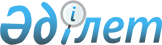 О бюджете поселка Торетам на 2020-2022 годыРешение Кармакшинского районного маслихата Кызылординской области от 27 декабря 2019 года № 285. Зарегистрировано Департаментом юстиции Кызылординской области 5 января 2020 года № 7173
      В соответствии с пунктом 2 статьи 9-1 кодекса Республики Казахстан от 4 декабря 2008 года "Бюджетный кодекс Республики Казахстан", пункта 2-7 статьи 6 Закона Республики Казахстан от 23 января 2001 года "О местном государственном управлении и самоуправлении в Республике Казахстан" Кармакшинский районный маслихат РЕШИЛ:
      1. Утвердить бюджет поселка Торетам на 2020-2022 годы согласно приложениям 1, 2 и 3 соответственно, в том числе на 2020 год в следующих объемах:
      1) доходы – 300 583 тысяч тенге, в том числе:
      налоговые поступления – 7 534 тысяч тенге;
      неналоговые поступления – 382 тысяч тенге;
      поступления от продажи основного капитала – 0;
      поступления трансфертов – 292 667 тысяч тенге;
      2) затраты – 300 583 тысяч тенге;
      3) чистое бюджетное кредитование – 0;
      4) сальдо по операциям с финансовыми активами – 0;
      5) дефицит (профицит) бюджета – 0;
      6) финансирование дефицита (использование профицита) бюджета – 0.
      2. Учесть, что в 2020 году объем бюджетной субвенций, передаваемый из районного бюджета в бюджет поселка Торетам установлен в размере 275 801 тысяч тенге.
      3. Утвердить целевые трансферты, предусмотренные в бюджете поселка Торетам, на 2020 год за счет республиканского бюджета согласно приложению 4.
      4. Настоящее решение вводится в действие с 1 января 2020 года и подлежит официальному опубликованию. Бюджет поселка Торетам на 2020 год Бюджет поселка Торетам на 2021 год Бюджет поселка Торетам на 2022 год Целевые трансферты, предусмотренные в бюджете поселка Торетам, на 2020 год за счет республиканского бюджета
					© 2012. РГП на ПХВ «Институт законодательства и правовой информации Республики Казахстан» Министерства юстиции Республики Казахстан
				
      Председатель сессии Кармакшинского
районного маслихата

К. Раева

      Секретарь Кармакшинского
районного маслихата

М. Наятұлы
Приложение 1 к решению Кармакшинского районного маслихата от 27 декабря 2019 года № 285
Категория
Категория
Категория
Категория
Категория
Сумма, тысяч тенге
Класс
Класс
Класс
Класс
Сумма, тысяч тенге
Подкласс
Подкласс
Подкласс
Сумма, тысяч тенге
Специфика
Специфика
Сумма, тысяч тенге
Наименование
Наименование
Сумма, тысяч тенге
1.Доходы
1.Доходы
300583
1
Налоговые поступления
Налоговые поступления
7534
04
Hалоги на собственность
Hалоги на собственность
7457
1
Hалоги на имущество
Hалоги на имущество
323
3
Земельный налог
Земельный налог
534
4
Hалог на транспортные средства
Hалог на транспортные средства
6600
05
Внутренние налоги на товары, работы и услуги
Внутренние налоги на товары, работы и услуги
77
4
Сборы за ведение предпринимательской и профессиональной деятельности
Сборы за ведение предпринимательской и профессиональной деятельности
77
2
Неналоговые поступления
Неналоговые поступления
382
01
Доходы от государственной собственности
Доходы от государственной собственности
382
5
Доходы от аренды имущества, находящегося в государственной собственности
Доходы от аренды имущества, находящегося в государственной собственности
382
3
Поступления от продажи основного капитала
Поступления от продажи основного капитала
0
4
Поступления трансфертов 
Поступления трансфертов 
292667
02
Трансферты из вышестоящих органов государственного управления
Трансферты из вышестоящих органов государственного управления
292667
3
Трансферты из районного (города областного значения) бюджета
Трансферты из районного (города областного значения) бюджета
292667
Функциональная группа 
Функциональная группа 
Функциональная группа 
Функциональная группа 
Функциональная группа 
Сумма, тысяч тенге
Функциональная подгруппа
Функциональная подгруппа
Функциональная подгруппа
Функциональная подгруппа
Сумма, тысяч тенге
Администратор бюджетных программ
Администратор бюджетных программ
Администратор бюджетных программ
Сумма, тысяч тенге
Программа
Программа
Сумма, тысяч тенге
Наименование
Сумма, тысяч тенге
2.Затраты
300583
01
Государственные услуги общего характера
39637
1
Представительные, исполнительные и другие органы, выполняющие общие функции государственного управления
39637
124
Аппарат акима города районного значения, села, поселка, сельского округа
39637
001
Услуги по обеспечению деятельности акима города районного значения, села, поселка, сельского округа
39637
04
Образование
229617
1
Дошкольное воспитание и обучение
229617
124
Аппарат акима города районного значения, села, поселка, сельского округа
229617
041
Реализация государственного образовательного заказа в дошкольных организациях образования
229617
07
Жилищно-коммунальное хозяйство
11421
3
Благоустройство населенных пунктов
11421
124
Аппарат акима города районного значения, села, поселка, сельского округа
11421
008
Освещение улиц в населенных пунктах
3206
009
Обеспечение санитарии населенных пунктов
4115
011
Благоустройство и озеленение населенных пунктов
4100
08
Культура, спорт, туризм и информационное пространство
19908
1
Деятельность в области культуры
19908
124
Аппарат акима города районного значения, села, поселка, сельского округа
19908
006
Поддержка культурно-досуговой работы на местном уровне
19908
3.Чистое бюджетное кредитование
0
4. Сальдо по операциям с финансовыми активами
0
5. Дефицит (профицит) бюджета
0
6. Финансирование дефицита (использование профицита) бюджета
0Приложение 2 к решению Кармакшинского районного маслихата от 27 декабря 2019 года № 285
Категория
Категория
Категория
Категория
Категория
Сумма, тысяч тенге
Класс
Класс
Класс
Класс
Сумма, тысяч тенге
Подкласс
Подкласс
Подкласс
Сумма, тысяч тенге
Специфика
Специфика
Сумма, тысяч тенге
Наименование
Наименование
Сумма, тысяч тенге
1.Доходы
1.Доходы
282930
1
Налоговые поступления
Налоговые поступления
22660
04
Hалоги на собственность
Hалоги на собственность
22583
1
Hалоги на имущество
Hалоги на имущество
325
3
Земельный налог
Земельный налог
538
4
Hалог на транспортные средства
Hалог на транспортные средства
21720
05
Внутренние налоги на товары, работы и услуги
Внутренние налоги на товары, работы и услуги
77
4
Сборы за ведение предпринимательской и профессиональной деятельности
Сборы за ведение предпринимательской и профессиональной деятельности
77
2
Неналоговые поступления
Неналоговые поступления
393
01
Доходы от государственной собственности
Доходы от государственной собственности
393
5
Доходы от аренды имущества, находящегося в государственной собственности
Доходы от аренды имущества, находящегося в государственной собственности
393
3
Поступления от продажи основного капитала
Поступления от продажи основного капитала
0
4
Поступления трансфертов 
Поступления трансфертов 
259877
02
Трансферты из вышестоящих органов государственного управления
Трансферты из вышестоящих органов государственного управления
259877
3
Трансферты из районного (города областного значения) бюджета
Трансферты из районного (города областного значения) бюджета
259877
Функциональная группа 
Функциональная группа 
Функциональная группа 
Функциональная группа 
Функциональная группа 
Сумма, тысяч тенге
Функциональная подгруппа
Функциональная подгруппа
Функциональная подгруппа
Функциональная подгруппа
Сумма, тысяч тенге
Администратор бюджетных программ
Администратор бюджетных программ
Администратор бюджетных программ
Сумма, тысяч тенге
Программа
Программа
Сумма, тысяч тенге
Наименование
Сумма, тысяч тенге
2.Затраты
282930
01
Государственные услуги общего характера
39630
1
Представительные, исполнительные и другие органы, выполняющие общие функции государственного управления
39630
124
Аппарат акима города районного значения, села, поселка, сельского округа
39630
001
Услуги по обеспечению деятельности акима города районного значения, села, поселка, сельского округа
39630
04
Образование
215311
1
Дошкольное воспитание и обучение
215311
124
Аппарат акима города районного значения, села, поселка, сельского округа
215311
041
Реализация государственного образовательного заказа в дошкольных организациях образования
215311
07
Жилищно-коммунальное хозяйство
9746
3
Благоустройство населенных пунктов
9746
124
Аппарат акима города районного значения, села, поселка, сельского округа
9746
008
Освещение улиц в населенных пунктах
3366
009
Обеспечение санитарии населенных пунктов
2220
011
Благоустройство и озеленение населенных пунктов
4160
08
Культура, спорт, туризм и информационное пространство
18243
1
Деятельность в области культуры
18243
124
Аппарат акима города районного значения, села, поселка, сельского округа
18243
006
Поддержка культурно-досуговой работы на местном уровне
18243
3.Чистое бюджетное кредитование
0
4. Сальдо по операциям с финансовыми активами
0
5. Дефицит (профицит) бюджета
0
6. Финансирование дефицита (использование профицита) бюджета
0Приложение 3 к решению Кармакшинского районного маслихата от 27 декабря 2019 года № 285
Категория
Категория
Категория
Категория
Категория
Сумма, тысяч тенге
Класс
Класс
Класс
Класс
Сумма, тысяч тенге
Подкласс
Подкласс
Подкласс
Сумма, тысяч тенге
Специфика
Специфика
Сумма, тысяч тенге
Наименование
Наименование
Сумма, тысяч тенге
1.Доходы
1.Доходы
285002
1
Налоговые поступления
Налоговые поступления
23340
04
Hалоги на собственность
Hалоги на собственность
23261
1
Hалоги на имущество
Hалоги на имущество
335
3
Земельный налог
Земельный налог
554
4
Hалог на транспортные средства
Hалог на транспортные средства
22372
05
Внутренние налоги на товары, работы и услуги
Внутренние налоги на товары, работы и услуги
79
4
Сборы за ведение предпринимательской и профессиональной деятельности
Сборы за ведение предпринимательской и профессиональной деятельности
79
2
Неналоговые поступления
Неналоговые поступления
404
01
Доходы от государственной собственности
Доходы от государственной собственности
404
5
Доходы от аренды имущества, находящегося в государственной собственности
Доходы от аренды имущества, находящегося в государственной собственности
404
3
Поступления от продажи основного капитала
Поступления от продажи основного капитала
0
4
Поступления трансфертов 
Поступления трансфертов 
261258
02
Трансферты из вышестоящих органов государственного управления
Трансферты из вышестоящих органов государственного управления
261258
3
Трансферты из районного (города областного значения) бюджета
Трансферты из районного (города областного значения) бюджета
261258
Функциональная группа 
Функциональная группа 
Функциональная группа 
Функциональная группа 
Функциональная группа 
Сумма, тысяч тенге
Функциональная подгруппа
Функциональная подгруппа
Функциональная подгруппа
Функциональная подгруппа
Сумма, тысяч тенге
Администратор бюджетных программ
Администратор бюджетных программ
Администратор бюджетных программ
Сумма, тысяч тенге
Программа
Программа
Сумма, тысяч тенге
Наименование
Сумма, тысяч тенге
2.Затраты
285002
01
Государственные услуги общего характера
39820
1
Представительные, исполнительные и другие органы, выполняющие общие функции государственного управления
39820
124
Аппарат акима города районного значения, села, поселка, сельского округа
39820
001
Услуги по обеспечению деятельности акима города районного значения, села, поселка, сельского округа
39820
04
Образование
216735
1
Дошкольное воспитание и обучение
216735
124
Аппарат акима города районного значения, села, поселка, сельского округа
216735
041
Реализация государственного образовательного заказа в дошкольных организациях образования
216735
07
Жилищно-коммунальное хозяйство
10019
3
Благоустройство населенных пунктов
10019
124
Аппарат акима города районного значения, села, поселка, сельского округа
10019
008
Освещение улиц в населенных пунктах
3500
009
Обеспечение санитарии населенных пунктов
2309
011
Благоустройство и озеленение населенных пунктов
4210
08
Культура, спорт, туризм и информационное пространство
18428
1
Деятельность в области культуры
18428
124
Аппарат акима города районного значения, села, поселка, сельского округа
18428
006
Поддержка культурно-досуговой работы на местном уровне
18428
3.Чистое бюджетное кредитование
0
4. Сальдо по операциям с финансовыми активами
0
5. Дефицит (профицит) бюджета
0
6. Финансирование дефицита (использование профицита) бюджета
0Приложение 4 к решению Кармакшинского районного маслихата от 27 декабря 2019 года № 285
№
Наименование
Сумма, тысяч тенге
Целевые текущие трансферты:
16 866,0
1
на увеличение оплаты труда педагогов государственных организаций дошкольного образования
15 538,0
2
на установление доплат к должностному окладу за особые условия труда в организациях культуры и архивных учреждениях управленческому и основному персоналу государственных организаций культуры и архивных учреждений
1 328,0